Eventi: l’anno scientifico 2023 comprende quattro seminari e una giornata di studio.Sede: gli eventi si terranno in modalità mista, su piattaforma digitale e in presenza, in base all’andamento della pandemia e alle relative prescrizioni. Agli iscritti saranno comunicate per mail le indicazioni per la frequenza. ECM: per tutti i seminari è stato richiesto l’accreditamento ECM. Partecipazione: per i Soci e gli studenti Psiba la partecipazione a tutti gli eventi è gratuita.  Si ricorda agli allievi della scuola che la frequenza è per loro obbligatoria.Per gli Esterni sono previste le seguenti opzioni:1. Per la giornata di studio del 4 marzo la quota di iscrizione è di € 70 (IVA esente).  Per ogni seminario (28 gennaio, 11 febbraio, 25 marzo e 15 aprile) la quota di iscrizione è di € 40 (IVA esente). 3. Per i membri di Associazioni convenzionate è previsto uno sconto del 30%. 4. Per chi si iscrive a tutti gli eventi la quota di iscrizione è di € 200 (IVA esente).Il pagamento mediante bonifico bancario dovrà avvenire all’atto dell’iscrizione, indicando nome e cognome dell’iscritto. IBAN IT63U0306909606100000141491 (Banca Intesa San Paolo Filiale di Piazza Paolo Ferrari 10 Milano).Compilazione e consegna dei questionari: al termine di ogni seminario, tutti i partecipanti riceveranno per mail un link per la compilazione del questionario, che dovrà poi essere inviato seguendo le istruzioni indicate nel link stesso.Modalità di iscrizione: per partecipare agli eventi sarà necessario iscriversi. L’iscrizione al singolo seminario deve pervenire per mail in segreteria dell’Istituto almeno una settimana prima della data dello specifico evento.PresidenteElena PizziArea ScientificaCoordinatore Nicoletta MarcheggianiArea Formazione e ComunicazioneCoordinatore Piergiorgio TaglianiArea RedazioneCoordinatore Francesco MancusoArea Clinica e RicercaCoordinatore Roberta VitaliComitato Training della ScuolaCoordinatore Claudia PiniLa segreteria è aperta:da lunedì a giovedì dalle 8.30 alle 15.30 venerdì dalle 9.00 alle 13.00Tel. 02-7382045Fax 02-70100112e-mail: psibasegr@fastwebnet.itsito web: www.psiba.it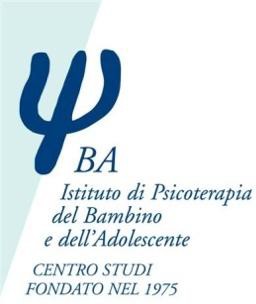 EVENTI PSIBA 2023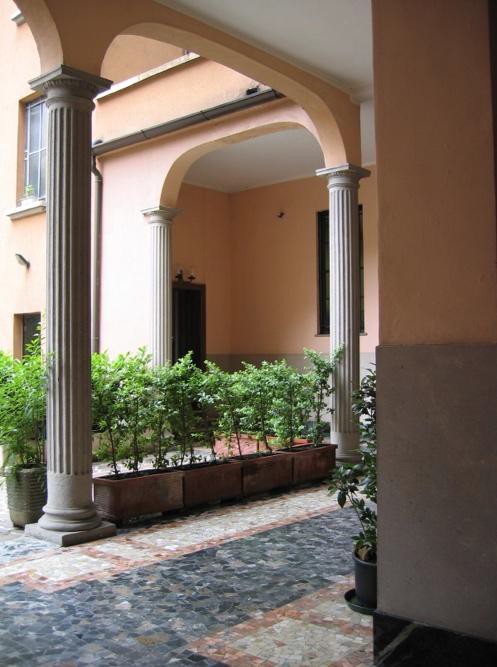 Istituto di Psicoterapia del Bambino e dell’AdolescenteVia F.lli Bronzetti 20 - 20129 Milano Tel: 02.7382045SEMINARI28 GENNAIO 2023 (h 9-13)COME LA PANDEMIA HA MODIFICATO SINTOMATOLOGIA E ASSETTI TERAPEUTICI NELL'ETÀ EVOLUTIVA, DALL'INFANZIA ALL'ADOLESCENZALucia De BastianiPsicologa, Psicoterapeuta, socio PsibaFederica MagariniPsicologa, Psicoterapeuta, Socia e Docente PsibaIl seminario propone una riflessione a partire dal materiale clinico su come la grammatica relazionale all’interno della terapia con bambini e adolescenti si sia modificata dopo l’avvento del Covid19 e su come i dispositivi di protezione siano stati investiti di significati e diventati non solo presidi obbligatori, ma portatori di contenuti psichici.11 FEBBRAIO 2023 (h 9-13)LE PAROLE PER RACCONTARLO: COME SOSTENERE I GENITORI ADOTTIVI NEL REDARRELA LORO STORIA FAMILIARE, SPAZIO PROPEDEUTICO ALLA PSICOTERAPIALuciana CursioPsicologa, Psicoterapeuta, Socia, Docente e Supervisore PsibaSara Di CrocePsicologa, Psicoterapeuta, Socia PsibaLara FracassoPsicologa, Psicoterapeuta, Socia PsibaAttraverso la presentazione di vignette cliniche e di esempi delle cosiddette Verità Narrabili, il seminario propone una riflessione sull’immaginario e sulle rappresentazioni sottese ai racconti delle coppie adottive, illustrando un intervento di sostegno alla famiglia propedeutico ad ogni psicoterapia in ambito adottivo.SEMINARI25 MARZO 2023 (h 9- 13)DISTURBI D'ANSIA E ATTACCHI DI PANICO IN ADOLESCENZASilvia LeporePsicologa, Psicoterapeuta, Psicoanalista SPI e IPAI disturbi d’ansia e l’attacco di panico sono l’esito di uno stato di impotenza di fronte a un disagio psichico che si esprime a livello psicosomatico. In adolescenza costituiscono spesso una drammatica richiesta di aiuto nel tentativo di stabilire un contatto con se stessi e con l’altro. Il contributo della psicoanalisi è quello di inoltrarsi nella comprensione del loro significato, nella convinzione che si tratti di manifestazioni del disagio aspecifiche e non riducibili a un’unica teoria esplicativa.15 APRILE 2023 (h 9-13)FORMAZIONE DELL’IDENTITÀ PERSONALE E DI GENERE IN ADOLESCENZAClaudio MiglioliPsicologo, Psicoterapeuta, Socio, Docente e Supervisore PsibaGraziana MarraPsicologa, Psicoterapeuta, Socia PsibaGiulia RasoPsicologa, Psicoterapeuta, Socia PsibaL’identità di genere è il risultato dell’interazione tra ciò che è biologico, intrapsichico, sociale e culturale. Nei casi di disforia di genere l’intervento terapeutico lavora a interrompere il circolo della segretezza, tende a promuovere nell’adolescente l’interesse e la curiosità verso i suoi sentimenti e l’esplorazione delle sue esperienze. Si tratta di rimanere in un’attesa vigile che non spinga a scelte premature.GIORNATA DI STUDIO4 MARZO 2023 (h 9-16.30)La terapia di video-intervento (VIT):UNO SGUARDO VERSO L’INTERAZIONE TRIaNGOLARE PADRE - MADRE – BAMBINOGeorge DowningPsicologo, Docente all'Università di Parigi VIII. Svolge seminari sul video-intervento nelle università di Heidelberg, Monaco, Basilea, Padova e alla New School for Social Research, New York La Video Intervention Therapy è un metodo che facilita il cambiamento nelle relazioni umane. Viene utilizzato principalmente con relazioni genitore-bambino, genitore-figlio, bambino-bambino e coppia adulta. Si basa sull’utilizzo di registrazioni video di brevi momenti di interazione quotidiana che il clinico visiona insieme ad uno o più degli attori allo scopo di suggerire spazi di riflessione sull’osservato e possibilità di cambiamento nelle modalità di interazione. L'attenzione è rivolta sia a ciò che può essere visto nel l'interazione, sia ai pensieri e alle sensazioni sperimentate dai partecipanti. Possono essere esplorate anche associazioni e riferimenti al passato infantile di un adulto. Questo seminario focalizzerà l’attenzione verso l’interazione padre-madre-bambino.Segreteria: La segreteria è aperta da lunedì a giovedì dalle 8.30 alle 15.30, venerdì dalle 9.00 alle 13.00.Tel. 02-7382045 - Fax 02-70100112e-mail: istitutopsiba@gmail.com , sito web: www.psiba.it